People with Disability Australia Incorporated30June 2017Index•!• Financial StatementsLBW	&   PARTNERSChartered Accountants & Business AdvisersPO Box  276 Chatswoo<l 2057Telephone  (02) 9411 4866  Fax (02) 9412 1143Email mail@lbw.com.auContentsFor the Year Ended 30 June 2017Financial StatementsDirectors' ReportAuditor's  Independence DeclarationStatement of Profit or Loss and Other Comprehensive Income Statement of Financial PositionStatement of Changes in Equity Statement of Cash FlowsNotes to the Financial Statements Directors1  Declaration Independent Audit Report Additional InformationPage1234567141517Directors' ReportFor the Year Ended 30 June 2017The directors submit the financial report of People with Disability Australia Incorporated (the Association) for the financial year ended 30 June 2017.DirectorsThe names of directors throughout the year and at the date of this report are:Bonnie Millen Kristy Trajcevski Suzanne Keene Brendan Pearce Justin RayJarad Mcloughlin Vanessa Fanning Ebru Sumaktas James Condren Kevin Boyce Stuart Mawbey Suresh Rajan Craig Wallace Mark Tonga Timothy HartPresidentVice-President TreasurerAppointed - Secretary Board DirectorAppointed - Board Director Appointed - Board Director Appointed - Board Director Appointed - Board Director RetiredRetired Resigned Resigned Resigned VacatedPrincipal ActivitiesThe principal activities of the Association during the financial year were to provide a range of disability right s related advocacy and consumer protection services for people with disability and their associates either at the New  South Wales or national levels.Significant ChangesNo significant change in the nature of these activities occurred during the year. Operating  ResultThe surplus of the Association for the financial year amounted to 107,637 (2016: 197,798). Signed in accordance with a resolution of the Members of the Committee:Director: [Pease refer to PDF for signature]Director: [Please refer to PDF for signature]Dated: 14th of October 2017LBW & Partners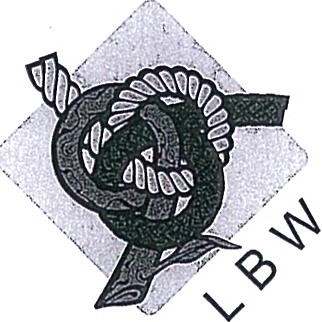 Chartered Accountants & Busin ess Advisers ABN 80 618 803 443OfficeLevel 3, 845 Pacific Hwy, Chatswood NSW 2067Postal addressPOBox 276,ChatswoodNSW 2057W www.lbw.com.au E   mail@bl w.com.au P  (02) 9411 4866PartnersRupa Dharmasiri Alan M Perrott George P Roch ios Mark W WillockPeople with Disability Australia IncorporatedABN: 98 879 981198Auditor's Independence Declaration to the Directors of People wifh Disability  Australia IncorporatedIn accordance with the requirementsof section 60-40 of the Australian Charities and Not-for-profits Commissi on Act 2012, as auditor of People with Disability Australia Incorporated for the year ended 30 June 2017, I declare that, to the best of my knowledge and belief, there have been:no contraventions of the auditor independence requirements of the Australian Charities and Not-for-profits Commission Act 2012 in relation to the audit; andno contraventions of any applicable code of professional conduct in relation to the audit.Rupaninga DharmasiriPartnerLBW & Partners Chartered AccountantsLevel 3, 845 Pacific HighwayCHATSWOOD NSW 2067Dated 14 October 2017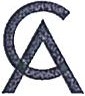 COYIR OF	U abluty limtted by a scheme approved EXCEllE NCEN	 under ProfessionalStandards LegislationAnalys isInterpretation	2PlanningStatement of Profit or Loss and Other Comprehensive IncomeFor the Year Ended 30 June 2017Total comprehensive  income for the year	 	107 637	197,798Statement of Financial PositionAs At 30 June 20172017	2016Note	$	$ASSETSCURRENT ASSETSCash and cash equivalents Trade and other receivables Other financial assets PrepaymentsTOTAL CURRENT ASSETS	1,8511989	965,273NON -CURRENT ASSETSProperty, plant and equipment	7	41,704	148,768TOTAL NON-CURRENT ASSETS	 	41 704	148,768 TOTAL ASSETS	 	1,893,693	1,114,041 LIABILITIESCURRENT LIABILITIES122,684425,621Deferred income	798,387	311,661TOTAL CURRENT LIABILITIES	 	1,506,712	859,966 NON-CURRENT LIABILITIESEmployee benefitsTOTAL NON-CURRENT LIABILITIES TOTAL LIABILITIESNET ASSETSEQUITYRetained earnings	318,956	211,319TOTAL EQUITY	 	3181956	211 ,319Statement of Changes  in EquityFor the Year Ended 30 June 20172017Balanc e at 1 July 2016Surplus for the yearBalance at 30 June 2017Retai ned Earnin gs$211,319107,637318,9562016Balance at  1 July 2015Surplus for the yearBalance at  30 Jun e 2016Retain ed Earnin gs$13,52 1197,798211,319Net cash provided by/(used in) operating activities11	 	789,107	{45,537)Net cash used in investing activities 	(26,429)	(6,444)Cash and cash equivalents at end of financial year4	944,529	181,851Notes to the Financial StatementsFor the Year Ended 30 June.2017These financial statements are for People with Disability Australia Incorporated (the Association) as an individual entity, incorporated and domiciled in Australia. People with Disability Australia Incorporated is an Association incorporated in New South Wales under the Associations Incorporation Act 2009. The Association is registered with the Australian Charities and Not-for-profits Commission as a charity.Basis of PreparationThe directors have prepared these financial statements on the basis that the Association is a non-reporting entity because there are no users dependent on general purpose financial statements.These financial statements are therefore special purpose financial statements that have been prepared in order to satisfy the financial reporting requirements of the Australian Charities and Not-for-profits Commission Act 2012 and Associations Incorporation Act of NSW 2009. The Association is a not-for-profit entity for financial reporting purposes under Australian Accounting Standards.The financial statements have been prepared on an accrual basis and are based on historic costs and do not take into account changing money values or, except where stated specifically, current valuations of non-current assets.The following significant accounting policies, which are consistent with the previous period unless stated otherwise, have been adopted in the preparation of these financial statements.Summary of Significant Accounting PoliciesIncome TaxThe Association is  exempt from income tax under Division 50 of the Income Tax Assessment  Act 1997 .LeasesLease payments for operating leases, where substantially all of the risks and benefits remain with the lessor, are charged as expenses on a straight-line basis over the life of the lease term.RevenueRevenue from rendering services is recognised upon the delivery of the service to the customer. Interest is recognised using the effective interest method.Non-reciprocal grant revenue is recognised in profit or loss when the Association obtains control of the grant and it is probable that the economic benefits gained from the grant will flow to the Association and the amount of the grant can be measured reliably.If conditions are attached to the grant which must be satisfied before it is eligible to receive the contribution , the recognition of the grant as revenue will be deferred until those conditions are satisfied.When grant revenue is received whereby the Association incurs an obligation to deliver economic value directly back to the contributor, this is considered a reciprocal transaction and the grant revenue is recognised in the statement of financial position as a liability until the service has been delivered to the contributor, otherwise the grant is recognised as income on receipt.Notes to the Financial StatementsFor the Year Ended 30 June 20172	Summary of Significant Accounting PoliciesGoods and Services Tax (GST)Revenues, expenses and assets are recognised net of the amount of GST, except where the amount of GST incurred is not recoverable from the Australian Tax Office. In these circumstances, the GST is recognised as part of the cost of acquisition of the asset or as part of an item of the expense. Receivables and payables in the statement of financial position are shown inclusive of GST.Economic DependencePeople with Disability Australia Incorporated is dependent on the Commonwealth and State Governments for the majority of its revenue used to operate the business. At the date of this report the Board of Directors have no reason to believe  the Commonwealth  and State Governments  will not continue  to  support  People withDisability Australia Incorporated.Cash and Cash EquivalentsCash and cash equivalents include cash on hand, deposits held at call with banks, other short-term highly liquid investments with original maturities of three months or less, and bank overdrafts.Other Financial AssetsTerm deposits with original maturities of more than three months are included under other financial assets.Property, Plant and EquipmentProperty, plant and equipment are carried at cost less, where applicable, any accumulated depreciation .The depreciable amount of all property, plant and equipment is depreciated on a straight-line method from the date that management determine that the asset is available for use.Assets held under a finance lease and leasehold improvements are depreciated over the shorter of the term of the lease and the assets useful life.The depreciation rates used for each class of depreciable asset are shown below:Fixed asset class Office Equipment Motor VehiclesLeasehold improvementsDepreciation rate20%20%Period of leaseAt the end of each annual reporting period, the depreciation method, useful life and residual value of each asset is reviewed. Any revisions are accounted for prospectively as a change in estimate.When an assets is disposed, the gain or loss is calculated by comparing proceeds received with its carrying amount and is taken to profit or loss.Notes to the Financial StatementsFor the Year Ended 30 June 2017Summary of Significant Accounting PoliciesImpairment AssetsAt the end of each reporting period, the directors review the carrying amounts of its tangible and intangible assets to determine whether there is any indication that those assets have been impaired. If such an indication exists, an impairment test is carried out on the asset by comparing the recoverable amount of the asset, being the higher of the asset's fair value less costs to sell and value in use, to the asset's carrying amount. Any excess of the asset's carrying amount over its recoverable amount is recognised in the income and expenditurestatement.Employee BenefitsProvision is made for the Association's liability for employee benefits which include annual leave, long service leave and time in lieu arising from services rendered by employeesto the end of the reporting period. Employee benefits have been measured at the amounts expected to be paid when the liability is settled.Accounts Payable and Other PayablesAccounts payable and other payables represent the liability outstanding at the end of the reporting period for goods and services received by the Association during the reporting period that remain unpaid. The balance is recognised as a current liability with the amounts normally paid within 30 days of recognition of the liability.RevenueOperating grantsRental incomeTraining incomeInterest receivedTravel reimbursementConsultancy feesDonationsOther income Total RevenueNotes to the Financial StatementsFor the Year Ended 30 June 2017Cash and Cash Equivalents2017	2016$	$Cash at bank and in hand	 	944,529	181,851 944,529	181,851Reconciliation of CashCash and Cash equivalents reported in the statement of cash flows are reconciled to the equivalent items in the statement of financial position as follows:Cash and cash equivalentsTrade and other ReceivablesCURRENTTrade receivables Provision for impairmentOther receivables Accrued interestTotal current trade and other receivables2017	2016$	$944,529	181,8512017	2016$	$Other Financial AssetsCURRENTTerm deposits2017	2016$	$669,767	653,755A term deposit of $45,843 (2016: 45,843) has been held by the bank as security for the performance on the lease of office premises.Notes to the Financial StatementsFor the Year Ended 30 June 2017Property, Plant and EquipmentOffice equipment At costAccumulated depreciation Total office equipmentMotor vehicles At costAccumulated depreciation Total  motor vehiclesLeasehold improvements At costAccumulated depreciationTotal leasehold improvements	 	78,613Total property, plant and equipment	 	41 704	148 768 (a)	Movements in carrying amounts of property, plant and equipmentMovement in the carrying amounts for each class of property, plant and equipment between the beginning and the end of the current and prior financial year:·Leasehold2016Balance at the beginning of year Depreciation expenseLeaseholdOffice	Motor	ImprovementBalance at the end of the year	 	58,284	11,871	78,613	148,768 Notes to the Financial StatementsFor the Year Ended 30 June 2017Non-cancellable operating lease represents the following lease contracted for but not capitalised in the financial statements:- Lease of office premises at Level 10, 1 Lawson Square, Redfern NSW which expires in December 2019.Notes  to the Financial StatementsFor the Year Ended 30 June 201711   Cash Flow InformationReconciliation of result for the year to cash flows from operating activitiesSurplus for the yearCash flows excluded from surplus attributable to operating activitiesNon-cash flows in surplus:- depreciationChanges in assets and liabilities2017	2016$	$107,637	197,798117,481	212,841Directors' DeclarationThe directors have determined that the Association is not a reporting entity and that this special purpose financial report should be prepared in accordance with the accounting policies outlined in Note 2 to the financial statements, the requirements of the Associations Incorporation Act (NSW) 2009 and Australian Charities and Not-for-profits Commission Act 201_2The directors declare that in their opinion, the financial statements as set out on pages 3 to 13:_1 present fairly the financial position of People with Disability Australia Incorporated as at 30 June 2017 and its performance for the year ended on that date in accordance with the accounting policies outlined in Note 2 to the financial   statements,   the  requirements  of  the  Associations   Incorporation   Act   (NSW)  2009   and  Associations Incorporation Regulation (NSW) 2010;2_  at the date of this statement,there are reasonable grounds to believe that People with Disability Australia Incorporated will be able to pay its debts as and when they fall due; and3_ the financial statements and notes satisfy the requirements of the Australian Charities and Not-for-profits Commission Act 2012-Signed in accordance with a subsection 60_15(2) of the Australian Charities and Not-for-profits Commission Regulation2013_Director: [Pease refer to PDF for signature]Director: [Please refer to PDF for signature]Dated: 14th of October 2017E  mail@lbw.com.auP (02) 94114866Partners  Rupa Dharmasiri Alan M PerrottGeorge P RochiosMark W WillockPeople with Disability Australia IncorporatedABN: 98 879 981198Independent Audit Report to the Members of People with Disability Australia IncorporatedReport on the Audit of the Financial Report OpinionWe have audited the  accompanying  financial report, being a  special purpose financial report of People   with DisabilityAustralia Incorporated (the Association), which comprises the statement of financial position as at 30 June 2017, the statement of profit or loss and other comprehensive income, the statement of changes in equity and the statement of cash flows for the year then ended, and notes to the financial statements, including a summary of significant accounting policies, and directors' declaration.In our opinion, the accompanying financial report of the Association for the year ended 30 June 2017 is prepared, in all material respects, in accordance with the Australian Charities and Not-for-profits Commission Act 2012 and Associations Incorporation Act (NSW) 2009.Basis for OpinionWe conducted our audit in accordance with Australian Auditing Standards. Our responsibilities under those standards are further described in the Auditor's Responsibilities for the Audit of the Financial Report section of our report. We are independent of the Association in accordance with the auditor independence requirements of the ethical requirements of the Accounting Professional and Ethical Standards Board's APES 110 Code of Ethics for Professional Accountants (the Code) that are relevant to our audit of the financial report in Australia. We have also fulfilled our other ethical responsibilities in accordance with the Code.We believe that the audit evidence we have obtained is sufficient and appropriate to provide a basis for our op inion. Emphasis  of  Matter - Basis of  AccountingWe draw attention to Note 1 of the financial report, which describes the basis of accounting. The financial report is preparedto assist the Association to meet ttle requirements of  Australian Charities and Not-for-profits Commission  Act 2012 andAssociations Incorporation Act (NSW) 2009. As a result, the financial report may not be suitable for another purpose. Responsibilities of Directors for the Financial ReportThe directors are responsible for the preparation and fair presentation of the financial report in accordance with AustralianCharities and Not-for-profits Commission Act 2012 and Associations Incorporation Act (NSW) 2009 and for such internal control as the directors determines is necessary to enable the preparation of the financial report is free from material misstatement, whether due to fraud or error.COVER Of	Liablity Umlted by a schema approved EXCELLENCEN undor Proresslonal StaJ1dards L<>gislation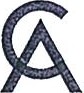 AnalysisInt erpretation PlanningE mail@fbw.com.auP (02) 9411 4866Partners  Rupa Dharmsairi Alan M PerronGeorge PRochios Mark W WillockPeople with Disability Australia IncorporatedABN: 98 879 981 198Independent Audit Report to the Members of People with Disability Australia IncorporatedIn preparing the financial report, the directors are responsible for assessing the Association's ability to continue as a going concern, disclosing, as applicable, matters related to going concern and using the going  concern basis  of  accounting unless management  either intends to liquidate the Association  or to cease operations,  or has no realistic alternative  but to do so.Auditor's Responsibilities for the Audit of the Financial ReportOur objectives are to obtain reasonable assurance about whether the financial report as a whole is free from material misstatement, whether due to fraud or error, and to issue an auditor's report that includes our opinion. Reasonable assurance is a high level of assurance, but is not a guarantee that an audit conducted in accordance with the Australian Auditing Standards will always detect a material misstatement when it exists. Misstatements can arise from fraud or error and are considered materi al if, individually or iri the aggregate, they could reasonably be expected to influence the economic decisions of users taken on the basis of this financial report.A further description of our responsibilities for the audit of the financial report is located at the Auditing a nd Assurance Standards Board website at: http:l/www.auasb.gov.au/Home.aspx. This description forms part of our auditor's report.[Please refer to PDF for signature]Rupaninga Dharmasiri PartnerLBW & Partners Chartered AccountantsLevel 3, 845 Pacific HighwayCHATSWOOD NSW 2067Dated: 16th of October 2017COVEROF	Uabllity limited by aachcmo opprovocf	 EXCEU!  NCEN      under Profosslonal  Standards Logfslatlon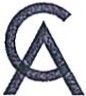 AnalysisInterpr etation	16PlanningW   www.lbw.com.au E mail@lbw.com.au P (02) 94114866PartnersRu pa Dharmasiri Alan M Perrott George P Rochios Mark W WillockPeople with Disability Australia IncorporatedABN: 98 879 981 198For the Year Ended 30 June 2017DisclaimerThe additional financial data presented on pages 18-19 is in accordance with the books and records of People with Disability Australia Incorporated (the Association) which have been subjected to the auditing procedures applied in our statutory audit of the Association for the year ended 30 June 2017. It will be appreciated that our statutory audit did not cover all details of the additional financial data. Accordingly, we do not express an opinion on such financial data and we give no warranty of accuracy or reliability in respect of the data provided. Neither the firm nor any member or employee of the firm undertakes responsibility in any way whatsoever to any person (other than People with Disability Australia Incorporated) in respect of such data, including any errors of omissions therein however caused.[Please refer to PDF for signature]Rupaninga Dharmasiri PartnerLBW & Partners Chartered AccountantsLevel 3, 845 Pacific HighwayCHATSWOOD NSW 2067Dated: 16th of October 2017lCOV!lR  OIF	U abll tylimttod bya scheme approved	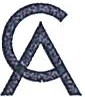 AnalysisInterpretation	17PlanningEXCEUEHCNE      under Professional Standards L.ogls \atl on20172016Note$$Revenue34,065,9324,144,960Employee benefits expense(2,803,610)(2,566,553)Depreciation and amortisation expense(117,481)(212,841)Audit fees(17,500)(14,000)Motor vehicle expenses(32,864)(40,068)Computer/website costs(48,537)(48,551)Consulting and professional charges(28,509)(40,099)Electricity(21,150)(21,256)Meeting expenses(26,470)(21,818)Printing & stationery(13,542)(23,602)Program costs(22,716)(25,404)Rental and operating lease expenses(308,901)(316,781)Repairs and maintenance(16,848)(33,625)Telephone and internet(89,590)(108,695)Travel  and accommodation(234,189)(292 ,025)Other expenses(176,388)(181,844)Surplus before income tax Income tax expense2(a)107,637197,798Surplus for the year107,637197,798Other comprehensive incomeStatement of Cash FlowsFor the Year Ended 30 June 201720172016Note$$CASH FLOWS FROM OPERATING ACTIVITIES:Receipts from grants and customers4,835,2173,956,583Payments to  suppliers and employees(4,067,309)(4,018,273)Interest received21,19916,153CASH FLOWS FROM INVESTING ACTIVITIES:Purchase of property, plant and equipment(10,417)lncrease)/decrease in other financial assets(16,012)(6,444)Net increase/(decrease) in cash and cash equivalents held762,678(51,981)Cash and cash equivalents at beginning of year181,851233,832174,94799,983(26,721)174,94773,26211,1346,64315,97912,905 	202,06092,810Office EquipmentOffice EquipmentMotor VehiclesImprovement sTotal2017	$2017	$$$$Balance at the beginning of year58,284	11,871	78,613	148,76858,284	11,871	78,613	148,76858,284	11,871	78,613	148,76858,284	11,871	78,613	148,768Additions10,417	10,41710,417	10,41710,417	10,41710,417	10,417Depreciation expense(37,976)	(892)	(78,613)	(117,481)(37,976)	(892)	(78,613)	(117,481)(37,976)	(892)	(78,613)	(117,481)(37,976)	(892)	(78,613)	(117,481)Balance at the end of the year30,725	10,979 		41,70430,725	10,979 		41,70430,725	10,979 		41,70430,725	10,979 		41,7048Trade and Other Payables20172016$$CURRENTUnsecured liabilitiesTrade payables102,12475,676GST payable35,45712,698Sundry payables and accrued expenses45,25834,310182,839 	122,6849Employee Benefits20172016$$Current liabilitiesAccrued wages and other leave95,838110,407Provision for annual leave278,401223,571Provision for long service leave75,93951,926Provision for redundancy75,30839,717525,486425,62120172016$$Non-current liabilitiesProvision for Long service leave68,02542,75610Capital and Leasing CommitmentsOperating Lease20172016$$Minimum lease payments under non-cancellable operating leases:- not later than one year184,82474,406- between one year and five years79,705264,52974,406- (increase)/decrease in trade and other receivables(109,250)(71,284)-  (increase)/decrease in prepayments1,224(963)- increase/(decrease) in deferred income486,726(457,720)- increase/(decrease) in trade and other payables60,15532,070- increase/(decrease)in employee benefits125,13441,721Cash flow from operations789,107(45,537)12Association DetailsThe registered office and the principal place of the Association is:People with Disability Australia IncorporatedLevel 10, 1 Lawson SquareRedfern NSW 2016IncomeOperating grants3,822,1043,926,877Rental income57,95781,942Travel reimbursement30,728Interest income24,27325,928Training income23,33913,445Donations5,5745,004Consultancy fees9,1507,150Other income92,80784,614Total income4,065,9324,144,960Less: Expenses Accounting fees67,75220,669Administration and management fees400Advertising41010,355Agency  staff costs1,94610,015Audit fees17,50014,000Bad debts28,257Bank charges3,8453,541Computer/website costs48,53748,551Conference/Seminar costs4,72117,065Consulting and professional charges28,50940,099Depreciation117,481212,841Electricity21,15021,256Equipment - small6,99812,546Fringe benefits tax15,443Insurance14,86716,4 37IT Expenses26,69026,869Media expenses10,8182,281Meeting expenses26,47021,818Motor vehicle expenses32,86440,06 8Office amenities2,4205,015Other staff costs727Postage5,04912,295Printing & stationery13,54223,602Program costs22,71625,404Provision for leave pay21,763(23,304)Provision for long service leave49,2821,824Provision for redundancy35,59039,717Recruitment costs9,1232,879Rental and operating lease expenses308,901316,781Repairs  and maintenance16,84833,625Salaries2,414,7492,293,536Staff training8,36410,044Subscriptions8,0749,414Sundry expenses846777Superannuation contributions231,013217,930Telephone and internet89,590108,695Translations & interpreting23,89815,923Travel and accommodation234,189292,025Workers compensation insurance15,61013,912Total expenses3,958,2953,947,162Surplus for the year107,637 	197,798